                                                          EK-6 :Toplum Yararına Program Katılımcı Devam Çizelgesi(4 kişilik) 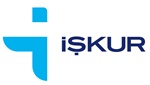 TÜRKİYE İŞ KURUMU GENEL MÜDÜRLÜĞÜ……….. ÇALIŞMA VE İŞ KURUMU İL MÜDÜRLÜĞÜAit Olduğu Yıl 2016Ait Olduğu AyARALIKTYP NoTYP KonusuTYP Başlama Tarihi01/12/2016TYP Bitiş Tarihi 31/12/2016Yüklenici AdıYüklenici Yetkilisi Ad, Soyad……..Okul Müdürü